Корректурная проба Б. Бурдона Методика выявляет колебания внимания больных по отношению к однообразным зрительным раздражителям в условиях длительной перегрузки зрительного анализатора. Применяется для выявления утомляемости, упражняемое™, устойчивости и концентрации внимания.Исследования проводят с помощью специального бланка, на котором нанесены ряды букв (в стандартном варианте 40 рядов по 40 букв; рис. 128).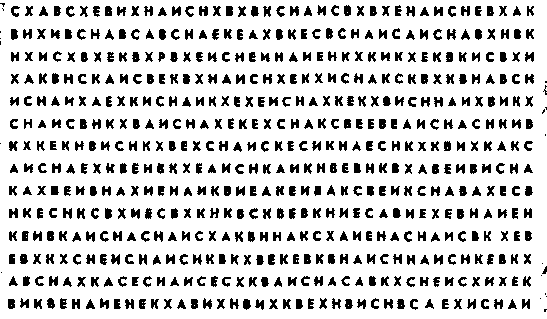 При проведении опыта необходимо учитывать состояние зрения испытуемого. В соответствии с инструкцией, он должен по сигналу начать как можно быстрее просматривать эти буквы строчка за строчкой, слева направо и вычеркивать одну из букв, указанных экспериментатором, например, «к» или «б» (возможно и зачеркивание двух букв сразу). Через предусмотренные интервалы (каждые 30 или 60 с) экспериментатор дает команду «Черта», а испытуемый в этот момент должен проставить соответствующую метку в том месте, где находится карандаш и, не прерываясь, продолжить работу до просмотра всех строк.Проверка правильности выполнения задания проводится по заранее изготовленному «ключу» — специальному бланку, на котором выделены все подлежащие вычеркиванию буквы. Наиболее эффективной считается обработка, при которой после подсчета просмотренных за интервалы времени, знаков, а также допущенных ошибок (пропусков букв или строчек, зачеркивания других, расположенных рядом или внешне схожих букв) строятся совмещенные графики, отражающие динамику рассматриваемых показателей. Эти данные характеризуют меру производительности и меру точности работы испытуемого. Построение таких графиков позволяет установить факт утомляемости (снижение скорости и точности) или врабатываемости (повышение скорости и точности).Здоровые испытуемые выполняют задание за 6-8 минут, допуская не более 15 ошибок. При органических поражениях мозга количество ошибок доходит до 40-60.На основании полученных результатов выводится обобщенная оценка работы.Проба может модифицироваться в зависимости от конкретных задач исследования. Например, с помощью корректурной пробы можно исследовать и переключаемость внимания. В этом случае испытуемому предлагается работать на разных строках корректурной таблицы различными способами. Задание может быть, например, следующим: вычеркивать на двух строчках две буквы (например, «в» и «н»), а на третьей строке — две другие буквы (например, «к» и «и»); затем вновь «в» и «н» на двух строках, а «к» и «и» — на одной строке. В другом варианте задание может различаться для четных и нечетных строк корректурной таблицы.Устойчивость произвольного внимания (при сохранности гностического фактора) связана, прежде всего, с функционированием лобной коры больших полушарий, а также с эффективностью работы глубоких участков мозга.Корректурная проба по таблицам колец Э. ЛандольтаКорректурная таблица Ландольта представляет собой ряды незамкнутых колец, причем разрывы в кольцах расположены в 8 различных направлениях (рис. 129). Испытуемому предлагается, начиная с верхнего левого угла и до конца таблицы, зачеркивать кольца с определенным местоположением разрыва, а через определенные промежутки времени (30 или 60 с), как и при исполнении пробы Бурдона, делать пометки на бланке. Такой вариант корректурной пробы считается более удобным для обследования детей, поскольку не предполагает знания букв алфавита.После того как работа испытуемого с таблицами заканчивается, рассчитывают показатели его пропускной способности, точности и продуктивности.Пропускная способность (в битах)— S:S = (0,5436N-2,807n)/T,где N — общее число подсчитанных колец; п — число допущенных ошибок; Т — время, затраченное на просмотр таблицы; 0,5436 — средняя информация каждого кольца; 2,807 — величина потери информации, приходящейся на одно кольцо.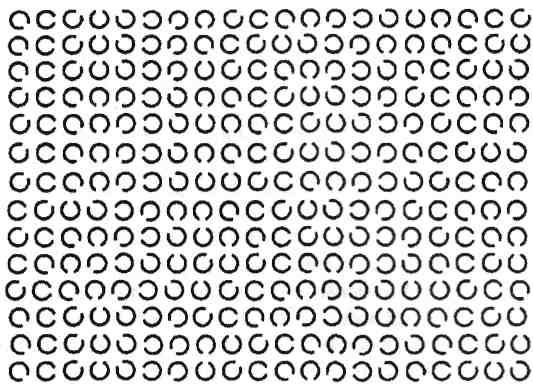 Рис. 129. Фрагмент бланка к корректурной пробе с кольцами ЛандольтаПропускная способность зрительного анализатора (бит/с) может быть оценена в баллах по приведенной шкале:Баллы Бит/с1 < 0,572 0,57-0,633 0,64-0,734 0,74-0,837 ?;о5:!;?98 1,20-1,3410 >1,36Точность-А:A-M/N,где М — число правильно зачеркнутых колец; N — общее число колец, которое следовало зачеркнуть.Продуктивность— Р:P= AxS,где S — общее количество просмотренных колец.Использование различных модификаций таблиц с кольцами Ландольта дает возможность при определенном процессе обработки получить единый показатель, измеряемый количеством знаков за 1 мин. Он рассчитывается по формуле:Ayp = (M/t)x[(n-a)/N],где А — показатель умственной работоспособности; М — число всех прослеженных знаков при выполнении пробы; N — общее число заданных для вычеркивания (или подчеркивания) знаков, которые необходимо отметить в таблице среди М, прослеженных за t время; t — время выполнения корректурной пробы, мин; п — число отмеченных знаков из N суммы; а — число дополнительных допущенных ошибок, не связанных с отмечаемыми знаками (пропуск строки, зачеркивание других букв и т. д.).Информативность методики может быть повышена, если проба выполняется в режиме, позволяющем оценить кривую устойчивости умственной работоспособности. С этой целью испытуемый работает с таблицей в течение 10 мин, отмечая по команде через каждые 2 минуты выполненный отрезок работы. В этом случае количество просмотренных знаков и допущенных ошибок определяют по 2-минутным отрезкам работы, строя затем соответствующую кривую. Существуют модификации корректурной таблицы, рекомендуемые для оценки работоспособности у лиц, профессиональная деятельность которых связана с различием мелких деталей и требует очень высокой точности.Предлагая испытуемому корректурное задание, недопустимо использовать нечетко отпечатанные таблицы, так как это может существенно исказить результат тестирования.Данный эксперимент нельзя проводить с плохо видящими детьми, если они не носят очки.Детские варианты корректурных пробДля работы с детьми разного возраста используются многочисленные бланки, предусматривающие упрощенную процедуру работы с методикой, как по объему стимульного материала, по его наглядности (крупные простые геометрические фигуры, профили животных) так и по времени работы, которое, например, для детей 4—5 лет может ограничиваться 2,5 минутами.Понимать задание и работать по образцу дети могут с 5-5,5 лет. Однако часть шестилетних и большинство детей 6,5-7 лет воспринимают и словесную инструкцию, они уже не нуждаются во внешних опорах и подсказках.Дети 5-6 лет могут проработать 4-5 минут. Нормой для них считается наличие 1-2 ошибок за минуту работы.Через 5 минут работы у 5-6-летних (или 10 минут у 7-летних) детей количество ошибок резко увеличивается, они начинают отвлекаться. В этот момент дается новая инструкция, в которой говорится, что осталось поработать всего одну минуту. После этого обычно их деятельность нормализовыва-ется, а появившиеся ошибки ненадолго исчезают.Этот тест показывает также и степень утомляемости, астеничности детей. Слабые дети устают быстро и начинают допускать много ошибок не через 5-10 минут, как в норме, а уже через 2-3 минуты. Но астеничные дети в первую минуту задание принимают и начинают правильно зачеркивать фигуры, вто время как у детей с низкой произвольностью (низким уровнем регуляции волевых процессов) ошибки, попытки ухода и отвлечения появляются с самого начала.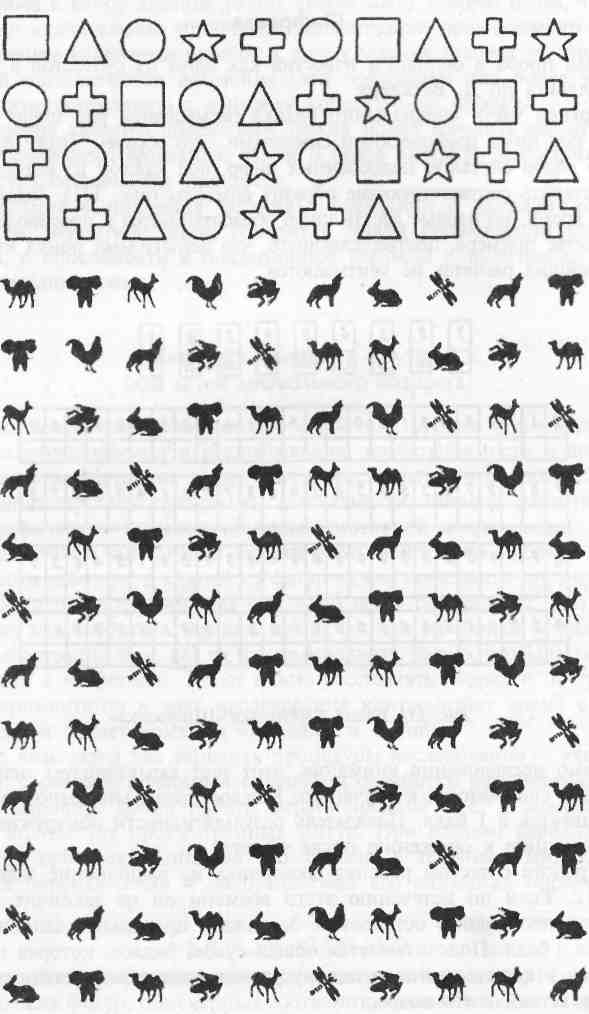 